ΕΛΛΗΝΙΚΗ ΔΗΜΟΚΡΑΤΙΑ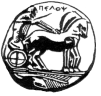 ΠΑΝΕΠΙΣΤΗΜΙΟ ΠΕΛΟΠΟΝΝΗΣΟΥ                                                                                                             ΝΑΥΠΛΙΟ   10/02/2016ΣΧΟΛΗ ΚΑΛΩΝ ΤΕΧΝΩΝ                                                       ΤΜΗΜΑ ΘΕΑΤΡΙΚΩΝ ΣΠΟΥΔΩΝ                                                                              ΠΛΗΡΟΦΟΡΙΕΣ :Αγγελική ΚαλάκηΤΗΛ:2752096127                                                        e-mail: aggkal@uop.gr                                                                                                                                                  Α Ν Α Κ Ο Ι Ν Ω Σ Η ΔΗΛΩΣΕΙΣ  ΜΑΘΗΜΑΤΩΝ ΕΑΡΙΝΟΥ  ΕΞΑΜΗΝΟΥ Οι προπτυχιακοί φοιτητές όλων των ετών πρέπει να πραγματοποιήσουν τη δήλωση μαθημάτων στο διάστημα από Δευτέρα 15/02/2016  έως  &  Δευτέρα 29/02/2016, αναλυτικά ως κάτωθι:Οι εισακτέοι  των ακαδημαϊκών  ετών 2011-12 ,2012-13 , 2013-14 ,2014-15 & 2015-16  θα πραγματοποιήσουν ηλεκτρονικά τη δήλωση των μαθημάτων μέσω του συνδέσμου https://e-secretary.uop.gr/unistudent.Για την πρόσβαση στην υπηρεσία οι φοιτητές χρησιμοποιούν τους κωδικούς πρόσβασης στις ηλεκτρονικές υπηρεσίες του Πανεπιστημίου Πελοποννήσου που έχουν παραλάβει από τη Γραμματεία και με την επισήμανση ότι πέραν της 29ης/02/16 το σύστημα θα κλειδώνει και δεν θα μπορεί κανείς να υποβάλλει  δήλωση εκ των υστέρων.  Για τους εισακτέους  των ακαδημαϊκών  ετών 2004-5 έως και 2010-11, η δήλωση μαθημάτων θα πραγματοποιηθεί το ίδιο ανωτέρω διάστημα μόνο ηλεκτρονικά  και όχι σε έντυπη μορφή, και θα αποστέλλετε είτε στο e-mail : aggkal@uop.gr, είτε στο ts-secretary@uop.gr. Οι φόρμες  των δηλώσεων μαθημάτων θα είναι αναρτημένες στην ιστοσελίδα του Τμήματος από το πρωί της Δευτέρας  15/02/2016.Η ανανέωση εγγραφής στο Τμήμα πραγματοποιείται με τη Δήλωση μαθημάτων.Οι επί πτυχίω φοιτητές έχουν την δυνατότητα να δηλώσουν μαθήματα ανεξαρτήτου περιόδου (χειμερινού –εαρινού) για την εξεταστική του Ιουνίου, βάσει του αριθ. Φ.Ε.Κ. 184/30.12.15 Πράξη Νομοθετικού Περιεχομένου  του Υπουργείου Παιδείας, Έρευνας και Θρησκευμάτων.ΥΠΕΝΘΥΜΙΖΕΤΑΙ ΟΤΙ:Μάθημα που δεν έχει δηλωθεί από φοιτητή/τρια δεν εξετάζεται κατά την εξεταστική περίοδο.